Набор фигур мужского пола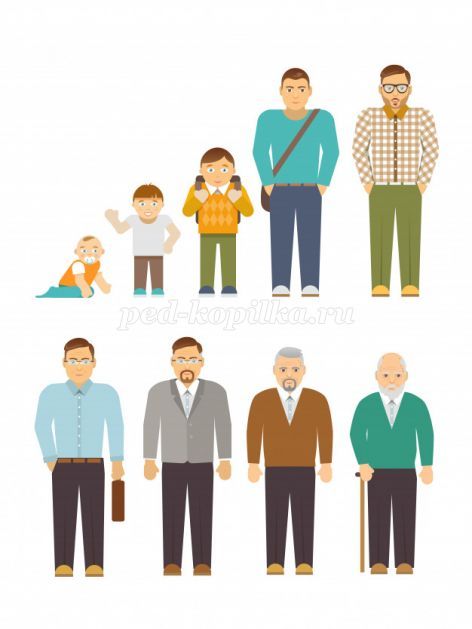 Набор фигур женского пола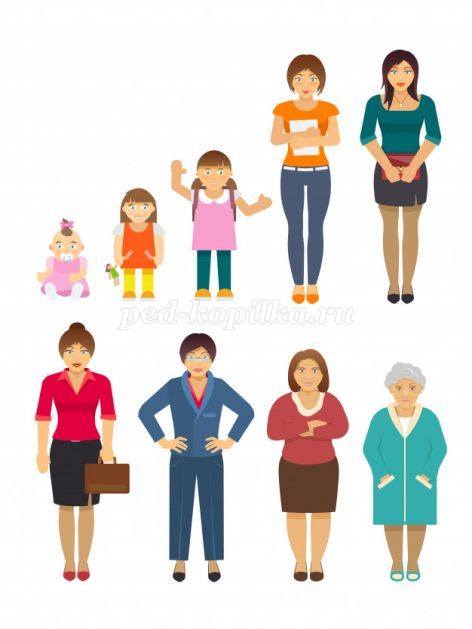 Шаблон коробки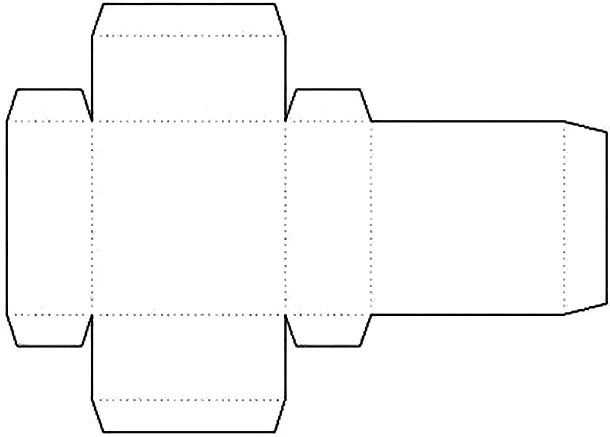 Набор карточек с высказываниямиФигура господин «Никто»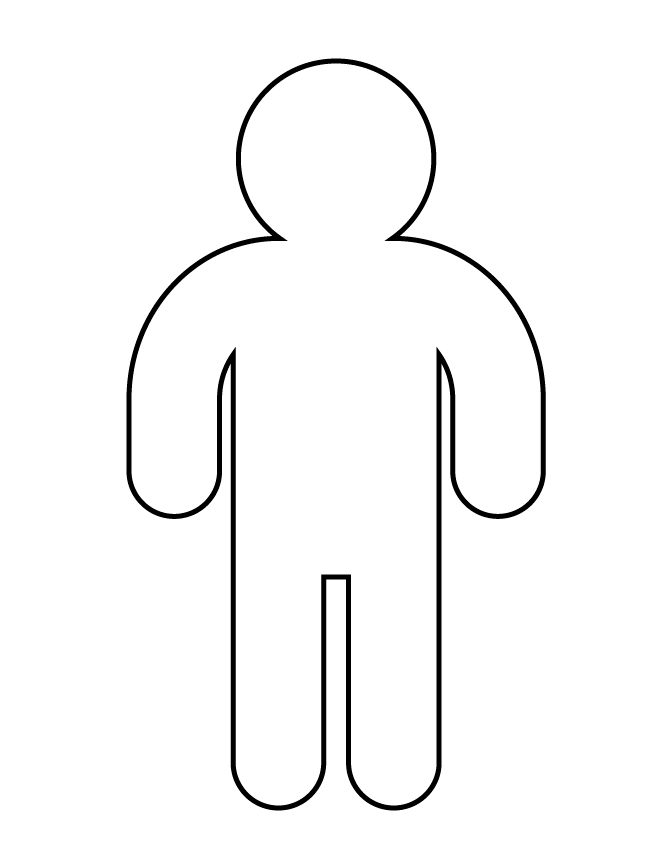 Набор карточек с высказываниями... думает, что ты хороший. Кто хороший?
... думает, что ты непослушный. Кто непослушный?Ты любишь играть с ... Кто любит играть с ...?
Ты шлепаешь ... Кто шлепает ...?
... любит тебя. Кого любит ...?
.... не любит тебя. Кого не любит ...?Ты любишь целовать ... Кто любит целовать ...?Ты делаешь ... грустным. Кто делает ... грустным?... нравится играть в твоей кровати. В чьей кровати нравится играть ...?... думает, что ты плохой. Кто плохой?Ты улыбаешься ... Кто улыбается ...?
Ты бранишь ... Кто бранит ...?
... любит целовать тебя. Кто любит целовать ...?
... хотелось бы отшлепать тебя. Кого хотелось бы отшлепать ...?Ты даешь почувствовать себя счастливым. Кто делает счастливым?Ты доводишь ... до слез. Кто доводит ... до слез?... любит сидеть у тебя на коленях. У кого любит сидеть ...?... хочет, чтобы ты ушел. Кого хотелось бы прогнать ...?
Ты любишь обнимать ...? Кто любит обнимать ...?
... нравится быть твоим малышом. Чей малыш ...?
... ненавидит тебя. Кого ненавидит ...?
Ты любишь ... Кто любит ...?
... любит играть с тобой. С кем любит играть ...?
... думает, что ты гадкий. Кто гадкий?
Ты милый с ... Кто мил с ...?
... нравится гулять с тобой. Кто должен брать ... на прогулки?
Ты злишь ... Кто злит...?
Ты думаешь, что ... — милый(ая) мальчик (девочка). Кто думает что ... милый(ая) мальчик (девочка)?